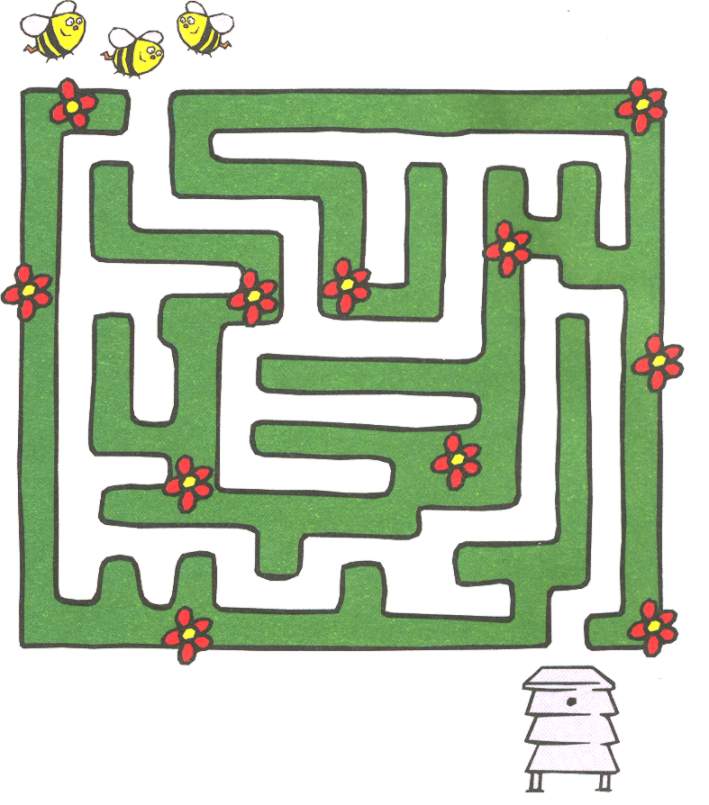 Betekenis woorden het doolhofKern 11 VLL blz. 6 leesboekjeHet doolhof: bijvoorbeeld een park met allemaal paadjes en heggen waar je de uitgang moet vinden.De ingang: opening of deur waardoor je naar binnen gaat.De uitgang: opening of deur waardoor je naar buiten gaat.De zijwegen: wegen of paden die naar links of rechts afslaan.Doodlopen: de weg houdt op, je kunt niet meer verder